Merging π-acid and Pd catalysis: dearomatising spirocyclisation/cross coupling cascade reactions of alkyne-tethered aromatics.Hon Eong Ho, Thomas C. Stephens, Thomas J. Payne, Peter O’Brien, Richard J. K. Taylor* and William P. Unsworth*Department of Chemistry, University of York, York (UK), YO10 5DD.ABSTRACT: A one-pot protocol for the dearomatising spirocyclisation/cross coupling of alkyne-tethered indoles/pyrroles is described. Mechanistic studies support a process by which palladium complexes generated in situ act as both π-acid and cross coupling catalysts. Overall, this facilitates an efficient cascade process that enables the simultaneous preparation of synthetically challenging quaternary spirocyclic carbons and tetrasubstituted alkenes in a single operation. KEYWORDS spirocycles, dearomatisation, cross coupling, palladium, catalysisIntroductionAlkynes are amongst the most versatile synthetic handles in chemistry, widely used for the formation of C–C bonds,1 with several methods for alkyne difunctionalisation known (e.g. 1 → 2 where X = alkyl/aryl and Y = H,2 NR,3 O,4 S,5 Se,6 halide,7 alkyl/aryl,8 boryl,9 Scheme 1A). Intramolecular alkyne hydrocarbation processes are also important,10,11 and have been recently examined as an approach for the synthesis of quaternary spirocycles, which are of significant current interest in medicinal chemistry12 Our published conversion of indole-tethered ynones 3 into spirocycles 5 (Scheme 1B) is typical of this type of reaction,10b in which alkyne activation with a π-acidic catalyst [usually Ag(I) or Au(I)] promotes dearomatising spirocyclisation13 via nucleophilic attack from a tethered aromatic to form a vinyl metal intermediate (4), followed by fast protodemetallation to form spirocycle 5. However, due to the ease with which such vinyl metal species undergo protodemetallation when Ag- or Au-π-acidic catalysts are used,14 to date we have been unable to intercept 4 (or related intermediates) with any external electrophile other than a proton,10 meaning that tetrasubstituted alkenes are inaccessible via these methods. Our aim in this study was to move away from traditional Au/Ag-based π-acids,10,14 and develop an alternative catalyst system in which the transiently-formed vinyl metal species can engage in cross coupling, thus enabling quaternary spirocycles and tetrasubstituted alkenes to be prepared in a single synthetic operation. To the best of our knowledge, there are no published methods that enable this transformation to be performed directly using indole- or pyrrole-tethered alkynes;15 using existing methods, it is necessary to first generate a vinyl halide via dearomatising spirocyclisation with an electrophilic halogenation reagent, and then perform a separate cross coupling reaction.7b-d Direct methods to make all-carbon tetrasubstituted alkenes from alkynes are known,8 but examples that proceed with concomitant dearomatising spirocyclisation are limited to oxidative radical coupling reactions16,17 or formal [3+2]-spiroannulation processes, generally from phenol/anisole derivatives.18 A prominent example, described by Patil and co-workers in 2017, is summarised in Scheme 1C.17 This reaction, which is based on a clever application of Au(I)/visible light photoredox catalysis,19 enables a range of spirocyclic dienones 7 to be prepared in good yields (51–80%) from anisole precursors of the form 6; however, the use of relatively high loadings of two precious metal catalysts is not ideal, and its reliance on aryldiazonium salts may also explain why only simple benzene derivatives have been used as coupling partners to date. Scheme 1. Alkyne difunctionalisation reactionsTo develop a more general reaction system, we prioritised the exploration of Pd-based catalyst systems and simple aryl/alkyl halide coupling partners.20 We postulated that one way that this could be achieved was to use in situ-generated Pd(II) oxidative addition complexes (e.g. A in Scheme 1D) as a π-acids (i.e. replacing the Ag(I) and Au(I) complexes more commonly used in such chemistry) to activate the alkyne towards spirocyclisation (9 → 10). The idea was that activating the alkyne in this way would simultaneously deliver the coupling partner to the reaction site, thus facilitating both dearomatising spirocyclisation and cross coupling, provided that reductive elimination (10 → 11) out-competes protodemetallation (Scheme 1D). Herein, the successful realisation of this new approach is reported, enabling the high yielding merged dearomatising spirocyclisation/cross coupling of various indole- and pyrrole-based precursors 8 with a wide range of coupling partners. Mechanistic studies suggest that this novel cascade process operates as planned, via a mechanism of the type outlined in Scheme 1D.Results and DiscussionWe began by attempting the dearomatising spirocyclisation/cross coupling sequence using indole 12a and 4-iodotoluene 13a to make spirocycle 14a with common Pd complex/ligand combinations under basic conditions. Selected screening results are summarised in Table 1, with more extensive details included in the Supporting Information (SI).Table 1. Selected optimisation results[a] Yield determined by 1H NMR, using CH2Br2 as an internal standard. [b] Reaction time 5 h. Catcat = trans-PdBr(N-succinimide)(PPh3)2.We were pleased to find that the desired cross-coupled spirocycle 14a could be prepared using this method, although in some cases side product 15 was also formed, likely via activation of the alkyne with the palladium(II) pre-catalyst, followed by protodemetallation. However, the use of either Pd(PPh3)4 or commercially available Catcat [Catcat = trans-PdBr(N-succinimide)(PPh3)2]21 with triethylamine as base was effective at preventing side-product formation, promoting up to 94% conversion into the desired cross-coupled spirocycle 14a (entries 3–9). The use of 2 mol% Catcat (entry 9) was found to be optimal; the catalyst loading can be reduced further and still give reasonable conversion into 14a (see entry 10, 1 mol%) but around 5% of the starting material 12a remained under these conditions. Both base (entry 11) and catalyst (entry 12) were shown to be essential to the success of this process, and we did not observe any direct C-3 arylation, despite this being a known dearomative process for indoles.20cTwo potential mechanisms for this transformation are presented in Scheme 2. One possibility (Cycle 1, Scheme 2) is that following in situ generation of an active Pd(0) species A, oxidative addition into the carbon-halogen bond of the coupling partner 13a generates a Pd(II) complex B, which following ligand dissociation, could coordinate to the alkyne of 12a and activate it towards attack from the electron rich indole C-3 position, to furnish a spirocyclic Pd(II)-complex D. Proton abstraction and reductive elimination would then complete the catalytic cycle and furnish cross coupled spirocycle 14a. This mechanism, which we postulated at the start of this project, is supported by the knowledge that similar palladium(II) species are well known to promote addition reactions across alkynes with other nucleophiles,1a-b, 3b, 8a, 8e and is also consistent with the well-studied mechanisms of related dearomative ynone activation processes.22 Scheme 2. Mechanistic possibilities Alternatively, rather than undergoing oxidative addition with 13a, Pd(0) species A could instead coordinate to the alkyne of 12a to form complex E and promote spirocyclisation at this stage form a Pd(0)-complex F, before going on to engage in oxidative addition with coupling partner 13a to form Pd(II)-complex D and then joining the other cycle (Cycle 2, Scheme 2). Indeed, it is possible that these related mechanisms both operate. A third alternative mechanism involving oxidative addition, alkyne carbopalladation, formation of a 6-membered palladacycle and reductive elimination (see SI, Scheme S1 for a scheme depicting this possibility) appears less likely, because the carbopalladation step would have to proceed with the opposite regioselectivity to that typically observed in intermolecular carbopalladation reactions of electron deficient alkynes.23a  Additional insight on the mechanism is provided by the control experiments summarised in Scheme 3. First, we ran the reaction in the absence of coupling partner 13a under the three sets of conditions shown in Scheme 3a. All three resulted in modest conversion (12–33%) into hydrocarbation product 15. These results confirm that spirocyclisation is not entirely dependent on the presence of aryl iodide 13a and add some support to the possibility of a spirocyclisation of the type A → E → F (Cycle 2, Scheme 2) operating in the cross-coupling reaction. However, they certainly do not rule out Cycle 1, and indeed, the inefficiency of the spirocyclisation in the absence of aryl iodide 13a suggests that both Catcat and Pd(PPh3)4 (or indeed any Pd complex formed in situ from them) are weaker π-acids than the active species in the optimised reaction, as might be expected. This suggests that the mechanism depicted in Cycle 1 is much more likely to be dominant, with the oxidative addition complex (see B in Scheme 2) being the best π-acid in this reaction system. Oxidative addition was expected to be fast using aryl iodides such as 13a, and this assumption is supported by kinetic studies (see SI), which show that the reaction is zero-order in iodide 13a. This confirms that oxidative addition is not rate limiting. In view of this, and the low reactivity of the palladium pre-catalyst in the absence of aryl iodide, we believe that the chances of any palladium species present in the reaction acting as a π-acid for dearomatising spriocyclisation before oxidative addition (as in Cycle 2) is unlikely.24 Another (less likely) mechanistic scenario that was considered is that the reaction proceeds via sequential palladium-catalysed dearomatising hydrocarbation (12 → 15), followed by a Heck reaction of the resulting alkene with iodide 13a (15 → 14a). However, this possibility was ruled out by treating a purified sample of spirocycle 15 under the standard reaction conditions with coupling partner 13a, which resulted in no reaction (full recovery of the starting material 15, Scheme 3b), confirming that the conversion of 15 into 14a is not a viable process under these conditions.Scheme 3. Control experiments.We then went on to examine the generality of the optimised reaction conditions (entry 9 of Table 1). First, other indoles with C-2 substituents were tested, and changes at various positions of the indole scaffold were well tolerated, with spirocycles 14a–h all being prepared in high yields (Scheme 4A). Spirocycles 16a–e were also generated with similar efficiency from indole precursors lacking a C-2 substituent (Scheme 4B). Crucially, there was no evidence of competing C-2 substituted side products (i.e. carbazole-type frameworks)9d being formed in any case, which is important, given the proclivity of 2H-indoles to react through their C-2 positions (either directly, or indirectly via 1,2-migration), in related reaction systems.25 It was also shown that ynones tethered to pyrroles via their 3-position are viable substrates, with spirocycles 17a–h all being isolated in good to excellent yields using the standard method (Scheme 4C). The 2- and 5-methyl substituents were a requirement in these examples (analogous starting materials lacking this substitution did not react), but these results are significant nonetheless, given the rarity of dearomatising spirocyclisation reactions of 3-pyrroles.26 X-ray crystallographic data was obtained for a derivative of 17b,27,28 corroborating the structural assignments. Of particular note, the method is compatible with a wide range of more challenging cross coupling partners (Scheme 4D). For example, 4-morpholine-, 4-methoxy- 4-ester-, 2-methyl and 2-methoxy substituted aryl iodides were all tested and were all found to work well (18a–c, 18g–h). Aniline coupling partners were less straightforward, with 4-iodoanilines 13e and 13f both being unsuccessful in the reaction, although not all anilines are incompatible, demonstrated by the successful coupling of 3-iodoaniline 13g¸which delivered 18h in high yield. Isatin (18i), pyrazine (18l) and pyridine variants (18j–m) all worked well, which is significant given the importance of these nitrogen-containing motifs in medicinal chemistry. Coupling to sp3 hybridised benzyl/naphthyl halides has also been demonstrated (18o–p), although it seems that relatively activated alkyl halides are required for such sp3 coupling and spirocyclisation reactions to proceed effectively, with the analogous reactions using iodo-cyclopentane and 3-bromo-1-phenyl propane (not shown in the Scheme) both failing to deliver any of the cross coupled product. Finally, merged spirocyclisation/cross coupling with simultaneous installation of thiophene (18q), cyclopentenone (18r), alkyne (18s) and pyrazole (18t) motifs were all successful, and the formation of naphthyl derivative 18u from triflate 13w shows that aryl triflates can also be used as coupling partners in this reaction.29In terms of special cases (Scheme 4E), we found that by using 1,4-diiodobenzene (13s) as the coupling partner, and changing the stoichiometry accordingly, double dearomatising spirocyclisation/cross coupling can be achieved, with compound 19 prepared in 91% yield as a 1:1 mixture of diastereoisomers. X-ray crystallographic data supports the formation of this interesting three-component product.27,30 Finally, we have shown that the method need not be limited to reactions initiated by oxidative addition into carbon-halogen bonds. Thus, the high yielding conversion of indole-tethered ynones 12a and 12e into allylated spirocycles 20a and 20b was achieved, with a η-3 palladium(II) π-allyl complex (formed in situ from allyl phosphonate 13t) the most likely active palladium species that promotes spirocyclisation and allylation. Competing direct allylation of the indole C-3 position (which is known in related systems)20a,d,f was not observed. Full details of the optimisation of this reaction variant are included in the SI.Scheme 4. Scope of dearomatising spirocyclisation/cross coupling cascade.Unless stated the following standard conditions were used: indole/pyrrole ynone 12 (1 equiv.), coupling partner 13 (1.1 equiv.), Catcat (2 mol%), Et3N (1.1 equiv.), CH3CN, 60 °C for the designated time. The yields quoted are of isolated products following column chromatography. [a] 1.5 equiv. coupling partner 13. [b] PhMe used as solvent in place of CH3CN. [c] 1.5 equiv. Et3N.In summary, an operationally simple, high yielding one-pot dearomatising spirocyclisation/cross coupling cascade for the conversion of indole/pyrrole-tethered ynones into functionalised spirocycles containing tetrasubstituted alkenes, has been developed. The reaction exploits the ability of palladium complexes to fulfil two roles in the reaction, serving as both a π-acids to activate the alkyne towards dearomatising spirocyclisation, and as cross coupling catalysts. Mechanistic studies support the mechanism postulated at the start of this study (see Scheme 1D and Cycle 1, Scheme 2). The versatility of the reaction in terms of the range of cross coupling partners is arguably the most important feature of this synthetic method, which is especially notable for the wide range of nitrogen-containing and/or reactive coupling partners that are compatible.ASSOCIATED CONTENT Supporting Information. Experimental procedures, spectroscopic data, images of NMR spectra, additional mechanistic information and optimisation details.  This material is available free of charge via the Internet at http://pubs.acs.org.AUTHOR INFORMATIONCorresponding Authorsrichard.taylor@york.ac.ukwilliam.unsworth@york.ac.uk.Author ContributionsThe manuscript was written through contributions of all authors.ACKNOWLEDGMENT We would like to thank the Engineering and Physical Sciences Research Council (EP/N035119/1, H. E. H.), the Leverhulme Trust (for an Early Career Fellowship, ECF-2015-13, W. P. U.)  and the University of York (T. C. S. and W. P. U.) for financial support. We are also grateful to Dr. A. C. Whitwood and S. Hart (both University of York) for X-ray crystallography. Finally, we thank Dr Jason M. Lynam (University of York) for useful discussions and insight into the mechanistic studies.  ABBREVIATIONSCatcat = trans-PdBr(N-succinimide)(PPh3)2.REFERENCES[1] (a) Cacchi, S.; Fabrizi, G. Synthesis and Functionalization of Indoles Through Palladium-Catalyzed Reactions. Chem. Rev. 2005, 105, 2873–2920 (see section 4.1 of this review article); (b) Zeni, G.; Larock, R. C. Synthesis of Heterocycles via Palladium-Catalyzed Oxidative Addition. Chem. Rev. 2006, 106, 4644–4680 (section 5); (c) Shimizu, Y.; Kanai, M. Recent Progress in Copper-Catalyzed Difunctionalization of Unactivated Carbon-carbon Multiple Bonds. Tetrahedron Lett. 2014, 55, 3727–3737.[2] (a) Nemoto, T.; Matsuo, N.; Hamada, Y. Gold‐Catalyzed Carbocyclization of Phenols with a Terminal Alkyne via an Intramolecular Ipso‐Friedel–Crafts Alkenylation. Adv. Synth. Catal., 2014, 356, 2417–2421; (b) Aparece, M. D.; Vadola, P. A. Gold-Catalyzed Dearomative Spirocyclization of Aryl Alkynoate Esters. Org. Lett. 2014, 16, 6008–6011; (c) Wu, W.-T.; Xu, R.-Q.; Zhang, L.; You, S.-L. Construction of Spirocarbocycles via Gold-Catalyzed Intramolecular Dearomatization of Naphthols. Chem. Sci. 2016, 7, 3427–3431.[3] (a) Qu, C.; Zhang, S.; Du, H.; Zhu, C. Cascade Photoredox/Gold Catalysis: Access to Multisubstituted Indoles via Aminoarylation of Alkynes. Chem. Commun. 2016, 14400–14403; (b) Shimada, T.; Nakamura, I.; Yamamoto, Y. Intramolecular C−N Bond Addition of Amides to Alkynes Using Platinum Catalyst. J. Am. Chem. Soc. 2004, 126, 10546–10547; (c) Zhao, F.; Zhang, D.; Nian, Y.; Zhang, L.; Yang, W.; Liu, H. Palladium-Catalyzed Difunctionalization of Alkynes via C–N and S–N Cleavages: A Versatile Approach to Highly Functional Indoles. Org. Lett. 2014, 16, 5124–5127; (d) Yang, X.-H.; Ouyang, X.-H.; Wei, W.-T.; Song, R.-J.; Li, J.-H. Nitrative Spirocyclization Mediated by TEMPO: Synthesis of Nitrated Spirocycles from N‐Arylpropiolamides, tert‐Butyl Nitrite and Water. Adv. Synth. Catal. 2015, 357, 1161–1166; (e) Wang, Z.-S.; Tan, T.-D.; Wang, C.-M., Yuan, D.-Q.; Zhang, T.; Zhu, P.; Zhou, J.-M.; Ye, L.-W. Dual Gold/Photoredox-Catalyzed Bis-Arylative Cyclization of Chiral Homopropargyl Sulfonamides with Diazonium Salts: Rapid Access to Enantioenriched 2,3-Dihydropyrroles. Chem. Commun. 2017, 53, 6848–6851.[4] (a) Xia, Z.; Khaled, O.; Mouriès-Mansuy, V.; Ollivier, C.; Fensterbank, L. Dual Photoredox/Gold Catalysis Arylative Cyclization of o-Alkynylphenols with Aryldiazonium Salts: A Flexible Synthesis of Benzofurans. J. Org. Chem. 2016, 81, 7182–7190; (b) Sahoo, B.; Hopkinson, M. N.; Glorius, F. Combining Gold and Photoredox Catalysis: Visible Light-Mediated Oxy- and Aminoarylation of Alkenes. J. Am. Chem. Soc. 2013, 135, 5505–5508; (c) Nakamura, I.; Mizushima, Y.; Yamagishi, U.; Yamamoto, Y. Synthesis of 2,3-Disubstituted Benzofurans and Indoles by π-Lewis Acidic Transition Metal-Catalyzed Cyclization of ortho-Alkynylphenyl O,O- and N,O-Acetals. Tetrahedron. 2007, 63, 8670–8676. [5] Nakamura,I.;  Sato, T.; Yamamoto, Y. Gold-Catalyzed Intramolecular Carbothiolation of Alkynes: Synthesis of 2,3-Disubstituted Benzothiophenes from (α-Alkoxy Alkyl) (ortho-Alkynyl Phenyl) Sulfides. Angew. Chem. Int. Ed. 2006, 45, 4473–4475.[6] Sahoo, H.; Mandal, A.; Dana, S.; Baidya, M. Visible Light‐Induced Synthetic Approach for Selenylative Spirocyclization of N-Aryl Alkynamides with Molecular Oxygen as Oxidant. Adv. Synth. Catal. 2018, 360, 1099–1103.  [7] (a) Zhang, X.; Larock, R. C. Synthesis of Spiro[4.5]trienones by Intramolecular Ipso-Halocyclization of 4-(p-Methoxyaryl)-1-Alkynes. J. Am. Chem. Soc. 2005, 127, 12230–12231; (b) Archana, S.; Geesala, R.; Rao, N. B.; Satpati, S.; Puroshottam, G.; Panasa, A.; Dixit, A.; Das, A.; Srivastava, A. K. Development of Constrained Tamoxifen Mimics and Their Antiproliferative Properties Against Breast Cancer Cells. Bioorg. Med. Chem. Lett. 2015, 25, 680–684; (c) Yugandhar, D.; Nayak, V. L.; Archana, S.; Shekar, K. C.; Srivastava, A. K. Design, Synthesis and Anticancer Properties of Novel Oxa/azaspiro[4,5]trienones as Potent Apoptosis Inducers Through Mitochondrial Disruption. Eur. J. Med. Chem. 2015, 101, 348–357; (d) Fedoseev, P.; Coppola, G.; Ojeda, G. M.; Van der Eycken, E. V. Synthesis of Spiroindolenines by Intramolecular Ipso-Iodocyclization of Indol Ynones. Chem. Commun. 2018, 54, 3625–3628; (e) Dohi, T.; Kato, D.; Hyodo, R.; Yamashita, D.; Shiro, M.; Kita, Y. Discovery of Stabilized Bisiodonium Salts as Intermediates in the Carbon–Carbon Bond Formation of Alkynes. Angew. Chem. Int. Ed. 2011, 50, 3784–3787.[8] (a) Liu, G.; Lu, X. Palladium(II)-Catalyzed Coupling Reactions of Alkynes and Allylic Compounds Initiated by Intramolecular Carbopalladation of Alkynes. Tetrahedron Lett. 2002, 43, 6791–6794; (b) Zeng, X.; Ilies, L.; Nakamura, E. Synthesis of Functionalized 1H-Indenes via Copper-Catalyzed Arylative Cyclization of Arylalkynes with Aromatic Sulfonyl Chlorides. J. Am. Chem. Soc. 2011, 133, 17638–17640; (c) Durandetti, M.; Hardou, L.; Lhermet, R.; Rouen, M.; Madduluno, J. Synthetic Applications of the Nickel-Catalyzed Cyclization of Alkynes Combined with Addition Reactions in a Domino Process. Chem. Eur. J. 2011, 17, 12773–12783; (d) Zhang, Y.; Zhang, J.; Hu, B.; Ji, M.; Ye, S.; Zhu, G. Synthesis of Difluoromethylated and Phosphorated Spiro[5.5]trienones via Dearomative Spirocyclization of Biaryl Ynones. Org. Lett. 2018, 20, 2988–2992; (e) Zhang, Q.-C.; Zhang, W.-W.; Shen, L.; Shen, Z.-L.; Loh, T.-P. In(III)-TMSBr-Catalyzed Cascade Reaction of Diarylalkynes with Acrylates for the Synthesis of Aryldihydronaphthalene Derivatives. Molecules. 2018, 23, 979; (f) Bai, L.; Liu, J.; Hu, W.; Li, K.; Wang, Y.; Luan, X. Palladium/Norbornene-catalyzed C−H Alkylation/Alkyne Insertion/Indole Dearomatization Domino Reaction: Assembly of Spiroindolenine-containing Pentacyclic Frameworks. Angew. Chem. Int. Ed. 2018, 57, 5151–5155. (g) Zhao, J.; Asao, N.; Yamamoto, Y.; Jin, T. Pd-Catalyzed Synthesis of 9,9’-Bifluorenylidene Derivatives via Dual C-H Activation of Bis-biaryl Alkynes. J. Am. Chem. Soc. 2014, 136, 9540–9543. [9] For review, see, (a) Suginome, M. Catalytic Carboborations. Chem. Rec. 2010, 10, 348–358; (b) Yoshida, H. Borylation of Alkynes under Base/Coinage Metal Catalysis: Some Recent Developments. ACS. Catal. 2016, 6, 1799–1811; For selected example, see (c) M. Daini, M.; Suginome, M. Palladium-Catalyzed Carboboration of Alkynes Using Chloroborane and Organozirconium Reagent. Chem. Comm. 2008, 5224–5226; (d) Alfaro, R.; Parra, A.; Alemán, J.; Ruano, J. L. G.; Tortosa, M. Copper(I)-Catalyzed Formal Carboboration of Alkynes: Synthesis of Tri- and Tetrasubstituted Vinylboronates. J. Am. Chem. Soc. 2015, 134, 15165–15168.[10] For examples from our group, see: (a) Unsworth, W. P.; Cuthbertson. J. D.; Taylor, R. J. K. Total Synthesis of Spirobacillene A. Org. Lett. 2013, 15, 3306–3309; (b) James, M. J.; Cuthbertson, J. D.; O’Brien, P.; Taylor, R. J. K.; Unsworth, W. P.  Silver(I)- or Copper(II)-Mediated Dearomatization of Aromatic Ynones: Direct Access to Spirocyclic Scaffolds. Angew. Chem. Int. Ed. 2015, 54, 7640–7643; (c) James, M. J.; Clubley, R. E.; Palate, K. Y.; Procter, T. J.; Wyton, A. C.; O’Brien, P.; Taylor, R. J. K.; Unsworth, W. P. Silver(I)-Catalyzed Dearomatization of Alkyne-Tethered Indoles: Divergent Synthesis of Spirocyclic Indolenines and Carbazoles. Org. Lett. 2015, 17, 4372–4375; (d) Liddon, J. T. R.; James, M. J.; Clarke, A. K.; O’Brien, P.; Taylor, R. J. K.; Unsworth, W. P. Catalyst-Driven Scaffold Diversity: Selective Synthesis of Spirocycles, Carbazoles and Quinolines from Indolyl Ynones. Chem. Eur. J. 2016, 22, 8777–8780; (e) Clarke, A. K.; James, M. J.; O’Brien, P.; Taylor, R. J. K.; Unsworth, W. P. Silica-Supported Silver Nitrate as a Highly Active Dearomatizing Spirocyclization Catalyst: Synergistic Alkyne Activation by Silver Nanoparticles and Silica. Angew. Chem. Int. Ed. 2016, 55, 13798–13802; (f) Liddon, J. T. R.; Clarke, A. K.; Taylor, R. J. K.; Unsworth, W. P. Preparation and Reactions of Indoleninyl Halides: Scaffolds for the Synthesis of Spirocyclic Indole Derivatives. Org. Lett. 2016, 18, 6328–6331; (g) Clarke, A. K.; Liddon, J. T. R.; Cuthbertson, J. D.; Taylor, R. J. K.; Unsworth, W. P. Dearomatisation Approaches to Spirocyclic Dienones via the Electrophilic Activation of Alkynes. Org. Biomol. Chem. 2017, 15, 233–245.[11] For examples from other groups, see references 2a–c, and: (a) Schröder, F.; Sharma, U.; Mertens, M.; Devred, F.; Debecker, D.; Luque, R.; Van der Eycken, E. V. Silver-Nanoparticle-Catalyzed Dearomatization of Indoles toward 3-Spiroindolenines via a 5-exo-dig Spirocyclization. ACS Catal. 2016, 6, 8156–8161; (b) Fedoseev, P.; Van der Eycken, E. V. Temperature Switchable Brønsted Acid-Promoted Selective Syntheses of Spiro-indolenines and Quinolines. Chem. Commun. 2017, 53, 7732–7735; (c) He, Y.; Li, Z.; Robeyns, K.; Van Meervelt, L.; Van der Eycken, E. V. A Gold-Catalyzed Domino Cyclization Enabling Rapid Construction of Diverse Polyheterocyclic Frameworks. Angew. Chem. Int. Ed. 2018, 57, 272–276.[12] (a) Zheng, Y.; Tice, C. M.; Singh, S. B. The Use of Spirocyclic Scaffolds in Drug Discovery. Bioorg. Med. Chem. Lett. 2014, 24, 3673–3682; (b) Bariwal, J.; Voskressensky, L. G.; Van der Eycken, E. V. Recent Advances in Spirocyclization of Indole Derivatives. Chem. Soc. Rev. 2018, 47, 3831–3848; (c) Griggs, S. D.; Tape, D. T.; Clarke, P. A. Strategies for the Synthesis of Spiropiperidines - A Review of the Last 10 Years Org. Biomol. Chem. 2018, 16, 6620–6633. [13] (a) James, M. J.; O’Brien, P.; Taylor, R. J. K.; Unsworth, W. P. Synthesis of Spirocyclic Indolenines. Chem. Eur. J. 2016, 22, 2856–2881; (b) Liang, X.-W.; Zheng, C.; You, S.-L. Dearomatization through Halofunctionalization Reactions. Chem. Eur. J. 2016, 22, 11918–11933; (c) Roche, S. P.; Youte Tendoung, J.-J.; Tréguier, B. Advances in Dearomatization Strategies of Indoles. Tetrahedron. 2015, 71, 3549–3591; (d) Zhuo, C.-X.; Zhang, W.; You, S.-L. Catalytic Asymmetric Dearomatization Reactions. Angew. Chem. Int. Ed. 2012, 51, 12662–12686; (e) Zhuo, C.-X; Zheng, C.; You, S.-L. Transition-Metal-Catalyzed Asymmetric Allylic Dearomatization Reactions. Acc. Chem. Res. 2014, 47, 2558–2573; (f) Zheng, C.; You, S.-L. Catalytic Asymmetric Dearomatization by Transition-Metal Catalysis: A Method for Transformations of Aromatic Compounds. Chem. 2016, 1, 830–857.[14] (a) Ferrer, C.; Amijs, C. H. M.; Echavarren, A. M. Intra- and Intermolecular Reactions of Indoles with Alkynes Catalyzed by Gold. Chem. Eur. J. 2007, 13, 1358–1373; (b) Jiménez-Núñez, E.; Echavarren, A. M. Molecular Diversity Through Gold Catalysis with Alkynes. Chem. Commun. 2007, 333–346; (c) Bandini, M. Gold-Catalyzed Decorations of Arenes and Heteroarenes with C-C Multiple Bonds. Chem. Soc. Rev. 2011, 40, 1358–1367; (d) Fang, G.; Bi, X. Silver-catalyzed Reactions of Alkynes: Recent Advances. Chem. Soc. Rev. 2015, 44, 8124–8173.[15] To the best of our knowledge, the only report of a dearomatising spirocyclisation reaction that involves concomitant formation of an all-carbon tetrasubstituted alkene from an alkyne in any context is a Pd/norbornene-mediated indole [3+2]-spiroannulation procedure, reported by Luan and co-workers: see reference 20f. For reactions that focus on intermolecular alkyne difunctionalisation involving indoles but do not involved dearomatising spirocyclisation, see: (a) Su, T.; Han, X.; Lu, X. Palladium(II)-catalyzed Oxidative Annulation of Alkenylindoles with Alkynes Initiated by C–H Activation. Tetrahedron Lett. 2014, 55, 27–30; (b) Shi, Z.; Ding, S.; Cui, Y.; Jiao, N. A Palladium‐Catalyzed Oxidative Cycloaromatization of Biaryls with Alkynes Using Molecular Oxygen as the Oxidant. Angew. Chem. Int. Ed. 2009, 121, 7895–7898.[16] (a) Ouyang, X.-H.; Song, R.-J.; Li, Y.; Liu, B.; Li, J.-H. Metal-Free Oxidative Ipso-Carboacylation of Alkynes: Synthesis of 3-Acylspiro[4,5]trienones from N-Arylpropiolamides and Aldehydes. J. Org. Chem. 2014, 79, 4582–4589; (b) Hua, H.-L.; He, Y.-T.; Qiu, Y.-F.; Song, B.; Gao, P.; Song, X.-R.; Guo, D.-H.; Liu, X.-Y.; Liang, Y.-M. Copper‐Catalyzed Difunctionalization of Activated Alkynes by Radical Oxidation-Tandem Cyclization/Dearomatization to Synthesize 3-Trifluoromethyl Spiro[4.5]trienones. Chem Eur. J. 2015, 21, 1468–1473; (c) Ouyang, X.-H.; Song, R.-J.; Liu, B.; Li, J.-H. Synthesis of 3-Alkyl Spiro[4,5]trienones by Copper-Catalyzed Oxidative ipso-Annulation of Activated Alkynes with Unactivated Alkanes. Chem. Commun. 2016, 52, 2573–2576; (d) Zhang, Y.; Zhang, J.; Hu, B.; Ji, M.; Ye, S.; Zhu, G. Synthesis of Difluoromethylated and Phosphorated Spiro[5.5]trienones via Dearomative Spirocyclization of Biaryl Ynones. Org. Lett. 2018, 20, 2988–2992.[17] Bansode, A. H.; Shaikh, S. R.; Gonnade, R, G.; Patil, N. T. Intramolecular ipso-Arylative Cyclization of Aryl-alkynoates and N-arylpropiolamides with Aryldiazonium Salts Through Merged Gold/isible Light Photoredox Catalysis. Chem. Commun. 2017, 53, 9081–9084.[18] (a) Seoane, A.; Casanova, N.; Quiñones, N.; Mascareñas, J. L.; Gulías, M. Rhodium(III)-Catalyzed Dearomatizing (3 + 2) Annulation of 2-Alkenylphenols and Alkynes. J. Am. Chem. Soc. 2014, 136, 7607–7610; (b) Kujawa, S.; Best, D.; Burns, D. J.; Lam, H. W. Synthesis of Spirocyclic Enones by Rhodium-Catalyzed Dearomatizing Oxidative Annulation of 2-Alkenylphenols with Alkynes and Enynes. Chem. Eur. J. 2014, 20, 8599–8602; (c) Nan, J.; Zuo, Z.; Luo, L.; Bai, L.; Zheng, H.; Yuan, Y.; Liu, J.; Luan, X.; Wang, Y. Ru(II)-Catalyzed Vinylative Dearomatization of Naphthols via a C(sp2)-H Bond Activation Approach. J. Am. Chem. Soc. 2013, 135, 17306–17309; (d) Yang, L.; Zheng, H.; Luo, L.; Nan, J.; Liu, J.; Wang, Y.; Luan, X. Palladium-Catalyzed Dynamic Kinetic Asymmetric Transformation of Racemic Biaryls: Axial-to-Central Chirality Transfer. J. Am. Chem. Soc. 2015, 137, 4876–4879; (e) Fan, L.; Liu, J.; Bai, L.; Wang, Y.; Luan, X. Rapid Assembly of Diversely Functionalized Spiroindenes by a Three-component Palladium-Catalyzed C-H Amination/Phenol Dearomatization Domino Reaction. Angew. Chem. Int. Ed. 2017, 56, 14257–14261.[19] (a) Shu, X.-Z.; Zhang, M.; He, Y.; Frei, H.; Toste, F. D. Dual Visible Light Photoredox and Gold-Catalyzed Arylative Ring Expansion. J. Am. Chem. Soc. 2014, 136, 5844–5847; (b) Hopkinson, M. N.; Tlahuext-Aca, A.; Glorius, F. Merging Visible Light Photoredox and Gold Catalysis. Acc. Chem. Res. 2016, 49, 2261–2272; (c) Alcaide, B.; Almendros, P.; Busto, E.; Luna, A. Domino Meyer–Schuster/Arylation Reaction of Alkynols or Alkynyl Hydroperoxides with Diazonium Salts Promoted by Visible Light under Dual Gold and Ruthenium Catalysis. Adv. Synth. Catal. 2016, 358, 1526–1533; (d) Li, H.; Shan, C.; Tung, C.-H.; Xu, Z. Dual Gold and Photoredox Catalysis: Visible Light-mediated Intermolecular Atom Transfer Thiosulfonylation of Alkenes. Chem. Sci. 2017, 8, 2610–2615; (e) Zhang, M.; Zhu, C.; Ye, L.-W. Recent Advances in Dual Visible Light Photoredox and Gold-Catalyzed Reactions. Synthesis, 2017, 1150–1157.[20] For prominent examples of the use of Pd-catalysis in dearomatising spirocyclisation, see: (a) Kimura, M.; Futamata, M.; Mukai,  R.; Tamaru, Y. Pd-catalyzed C3-Selective Allylation of Indoles with Allyl Alcohols Promoted by Triethylborane. J. Am. Chem. Soc. 2005, 127, 4592–4593; (b) Rousseaux, S.; García-Fortanet, J.; Angel Del Aguila Sanchez, M.; Buchwald, S. L. Palladium(0)-Catalyzed Arylative Dearomatization of Phenols. J. Am. Chem. Soc. 2011, 133, 9282–9285; (c) Wu, K.-J.; Dai, L.X.; You, S.-L. Palladium(0)-Catalyzed Dearomative Arylation of Indoles: Convenient Access to Spiroindolenine Derivatives. Org. Lett. 2012, 14, 3772–3775; (d) Montgomery, T. D.; Nibbs, A. E.; Zhu, Y.; Rawal, V. H. Rapid Access to Spirocyclized Indolenines via Palladium-Catalyzed Cascade Reactions of Tryptamine Derivatives and Propargyl Carbonate. Org. Lett. 2014, 16, 3480–3483; (e) Gao, S.; Wu, Z.; Fang, X.; Lin, A.; Yao, H.; Palladium-Catalyzed Dearomative Allylic Alkylation of Indoles with Alkynes to Synthesize Indolenines with C3-Quarternary Centers. Org. Lett. 2016, 18, 3906–3909; (f) Hu, W.; Wang, H.; Bai, L.; Liu, J.; Luan, X. Pd(0)-Catalyzed Intermolecular Dearomatizing [3 + 2] Spiroannulation of Phenol-based Biaryls and Allenes. Org. Lett. 2018, 20, 880–883.[21] (a) Crawforth, C. M.; Burling, S.; Fairlamb, I. J. S.; Taylor, R. J. K.; Whitwood, A. C. Bromobis(triphenylphosphine)(N-succinimide)palladium(II) as a Novel Catalyst for Stille Cross-Coupling Reactions. Chem Commun, 2003, 2194–2195; (b) Burns, M. J.; Fairlamb, I. J. S.; Kapdi, A. R.; Sehnal, P.; Taylor, R. J. K. Simple Palladium(II) Precatalyst for Suzuki−Miyaura Couplings:  Efficient Reactions of Benzylic, Aryl, Heteroaryl, and Vinyl Coupling Partners. Org. Lett. 2007, 9, 5397–5400. [22] (a) Clarke, A. K.; Lynam, J. M.; Taylor, R. J. K.; Unsworth, W. P. “Back-to-Front” Indole Synthesis Using Silver(I) Catalysis: Unexpected C-3 Pyrrole Activation Mode Supported by DFT. ACS Catal. 2018, 8, 6844–6850; (b) Liddon, J. T. R.; Rossi-Ashton, J. A.; Clarke, A. K.; Lynam, J. M.; Taylor, R. J. K.; Unsworth, W. P. Divergent Reactivity of Indole-tethered Ynones with Silver(I) and Gold(I) Catalysts: A Combined Synthetic and Computational Study. Synthesis. 2018 doi:10.1055/s-0037-1610181.[23] (a) Amatore, C.; Bensalem,  S.; Ghalem, S.; Jutand, A. Mechanism of the Carbopalladation of Alkynes by Aryl-Palladium Complexes. J. Organomet. Chem. 2004, 689, 4642–4646. Work from the same group also shows that non-terminal alkynes have a very low decelerating effect on oxidative addition reactions with aryl iodides, which is in line with either of the two proposed mechanistic cycles: (b) Amatore, C.; Bensalem,  S.; Ghalem, S.; Jutand, A.; Medjour, Y. Decelerating Effect of Alkynes in the Oxidative Addition of Phenyl Iodide to Palladium(0) Complexes in Palladium-Catalyzed Multicomponent Reactions and Sonogashira Reactions. Eur. J. Org. Chem. 2004, 366–371.[24] Indeed, fast oxidative addition appears to be a requirement for the success of these reactions, given that the analogous reaction using 4-bromotoluene in place of 4-iodotoluene (see SI- Table S1, entry 28) resulted in a low yields of 14a (16%) as well as 15 (28%), which suggest that competing spirocyclisation reactions with palladium species before oxidative addition may be competitive in this scenario. [25] For recent studies on 1,2-migration in spirocyclic indolenines, see references 10c, 10d and: (a) Wu, Q.-F.; Zheng, C.; Zhuo, C.-X.; You, S.-L. Highly Efficient Synthesis and Stereoselective Migration Reactions of Chiral Five-Membered Aza-Spiroindolenines: Scope and Mechanistic Understanding. Chem. Sci. 2016, 7, 4453–4459; (b) Gobé, V.; Gandon, V.; Guinchard, X. Reactions Involving Tryptamines and δ- Allenyl Aldehydes: Competition between Pictet-Spengler Reaction and Cyclization to 1-Aminotetralins. Adv. Synth. Catal. 2018, 360, 1280–1288; (c) Zheng, C., Xia, Z.-L., You, S.-L. Unified mechanistic understandings of Pictet-Spengler reactions. Chem 2018, 4, 1952–1966.[26] For rare examples of the synthesis of 3-spiro pyrrole derivatives via dearomatisation reactions, see references 10e, 22 and: (a) Shabalina, D. A.; Dvorkoa, M. Y.; Schmidt, E. Y.; Ushakov, I. A.; Protsuk, N. I.; Kobychev,  V. B.; Soshnikov, D. Y.; Trofimov, A. B.; Vitkovskaya, N. M.; Mikhaleva, A. I.; Trofimov, B. A. 3H-Pyrroles from Ketoximes and Acetylene: Synthesis, Stability and Quantum-Chemical Insight. Tetrahedron. 2015, 71, 3273–3281; (b) Chambers, S. J.; Coulthard, G.; Unsworth, W. P.; O’Brien, P.; Taylor, R. J. K. From Heteroaromatic Acids and Imines to Azaspirocycles: Stereoselective Synthesis and 3D Shape Analysis. Chem. Eur. J. 2016, 22, 6496–6500.[27] CCDC 1857126 and 1882430 contain the crystallographic data for a hydrated derivative of compound 17b and compound 19 respectively, see: www.ccdc.cam.ac.uk/data_request/cif[28] Compound 17b crystallized as a hydrated derivative, as the diastereoisomer shown below: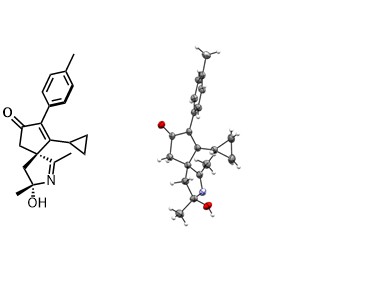 [29] The fact that this aryl triflate example worked better than the aryl bromide examples tested (see SI) suggests that halide loss (c.f. B to C in Scheme 2) may influence the overall efficiency of the reaction. Note that a 16% yield of hydrocarbation product 15 was also obtained in this reaction. [30] Crystals were grown from the 1:1 diastereomeric mixture of compound 19, with the crystal used for the X-ray data being the single diastereoisomer shown below: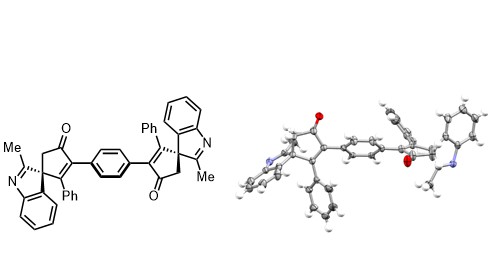 Insert Table of Contents artwork hereentrycatalyst(X mol%)base(X equiv)solventyield [%]a14a   15yield [%]a14a   151Pd(PPh3)2Cl2 (5)K2CO3 (2)PhMe3153532Pd(OAc)2 (5)PCy3 (10)K2CO3 (2)PhMe4142423Pd(PPh3)4 (5)K2CO3 (2)PhMe90004Pd(PPh3)4 (5)Et3N (2)PhMe91005Catcat (5)Et3N (2)PhMe91006bPd(PPh3)4 (2)Et3N (2)PhMe73007bCatcat (2)Et3N (2)PhMe91008bCatcat (2)Et3N (1.1)PhMe91009bCatcat (2)Et3N (1.1)MeCN940010Catcat (1)Et3N (1.1)MeCN780011bCatcat (2)-MeCN0222212b-Et3N (1.1)MeCN000